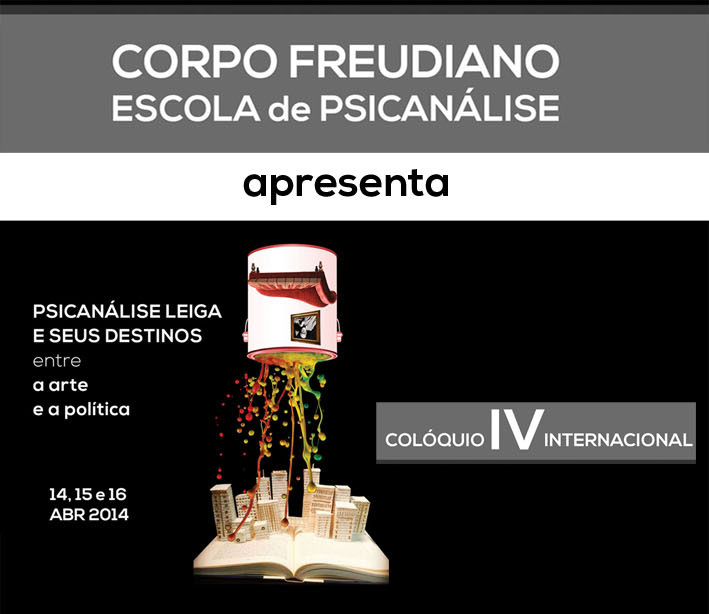 FICHA DE INSCRIÇÃONOME:        ENDEREÇO:  CEP:               TEL/CEL:       CIDADE/UF:  E-MAIL:         